«IMPULS AUDIT» LTD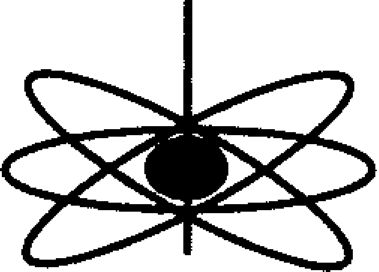 
100207 O'zbekiston, Toshkent., Yashnobod, Tuzel 4, house 1
bank acc. 20210000 10015529 3001, «Aloqabank», MFO 00401
Tax ID 201995236, Code 84400,Tel.: (+99871) 245-15-89, 294-84-52 Fax: (+99871) 294-84-62
E-mail: info@impuls-audituz. impulsaudlt@yandex.ru
htpp:\\www.impuls-audit.uzPOSITIVE AUDITINGCONCLUSIONWe, the auditors MP Lilia Sultanovna, auditor qualification certificate No. 03075 dated September 24, 2012, Dzhelalova Olga Petrovna, qualification certificate No. 04925 dated January 22, 2016, issued by the Ministry of Finance of the Republic of Uzbekistan, the audit organization IMPULS AUDIT LLC, which operates on Based on the license of the Ministry of Finance of the Republic of Uzbekistan dated February 12, 2008 under No. 139, in accordance with the concluded agreement No. 099 of "03" 09 2016 yearAudited financial statements of JSC "UZNEFTEGAZINFORMATIKA" for the period from January 1 to December 31, 2015.The management of the economic entity is responsible for the preparation and reliability of the financial statements subject to audit. The audit organization is responsible for its opinion on these financial statements. "We conducted an audit in accordance with the NSAD. These standards require that we provide users with sufficient confidence that the financial statements are free from material misstatement. An audit involves assessing the accuracy and consistency of financial statements and other financial information with legislation and the actual state of financial and economic activities. We believe that our audit provides a reasonable basis for our opinion.In our opinion, the financial statements of UZNEFTEGAZINFORMATIKA for the year 2015 reliably reflect its financial position and the financial and economic operations performed by this economic entity comply with the requirements of the legislation of the Republic Uzbekistan.Auditors:Mahametov K.B. (director) (signature)Deputat L.S. (signature)Djalyalova O.P. (signature)StampData: 26.04.2016y.